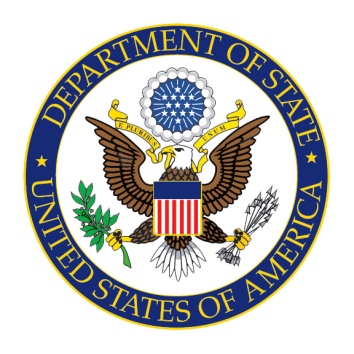 American Consulate General in JerusalemAnnounces the 2019-2020 Fulbright Visiting Scholar Program: Post-Doctoral Research/Lecturing Opportunity in the United StatesApplication Deadline: January 1st, 2019 The Fulbright Visiting Senior Scholar Award provides an opportunity to post-doctoral scholars who are to begin a program of research or teaching in 2019/2020 at an accredited university, or a public or private, non-profit research institute in the United States. The scholar must hold a doctorate degree or equivalent professional qualification, and will spend two months to one academic year doing research and/or teaching at a university in the United States.  The application requires that the scholar develop a theoretically-sound, well-written, and feasible proposal.  Proposals that demonstrate a commitment to cross-cultural understanding and exchange will be given preference. The grants are for scholars who will begin their work in the United States during the 2019/2020 academic year. Applicants must arrange their own institutional affiliation. An application may be submitted even if the candidate has not completed arrangements with a host institution by the deadline for submission of applications. Eligibility Requirements: Applicants should have a Doctoral degree or equivalent professional training or experience; Proficiency in English appropriate to proposed lecturing or research project to be carried out in the United States; Detailed statement of proposed activity for research or lecturing at a U.S. institution; Certification of good health;  Applicants cannot be U.S. citizens or Green Card holders; persons desiring or holding permanent residence in the United States are not eligible to apply; Applicants must be East Jerusalem, West Bank or Gaza residents before and after submitting the application and during the interview process; Candidates who received a Fulbright Scholarship in the past are not eligible to begin a visit to the United States as a Fulbright Post-Doctoral Scholar until five years have passed since the time of their previous award; Candidates selected for the grant will be required to submit a Medical History and Examination Report before the grant can be activated; Researchers in medicine, dental medicine, veterinary medicine, nursing and other fields whose proposals include contact with patients are not eligible. Candidates with medical degrees are not allowed to pursue medical residences or internships in the United States as Fulbright scholars;Plagiarism in any of your submissions will result in your disqualification from consideration for the Fulbright Program.Instructions on the preparation of the application are below: All required documents must be submitted in English; Three letters of reference written in English on institutional letterhead paper, together with reference forms, should be sent directly to the American Consulate’s Public Diplomacy office by those providing references before the final date for submission of the application. All of these references should be from personnel qualified to evaluate the applicant’s work and with whom s/he has studied in her/his academic field.  Of the three reference letters sent, one reference should be submitted by the applicant’s doctoral degree advisor and one by a colleague in the applicant’s field from outside his/her institution.  It is the applicant’s responsibility to ensure that all references are submitted by the deadline; A project statement, whose length may not exceed five single-spaced pages (3,500 words), including bibliography, should present research goals, background, methodology, the rationale for conducting the proposed research in the United States, importance and expected benefits; Detailed curriculum vitae should be included describing academic, professional, and other achievements; Applicants should submit, if available, documentary evidence of affiliation to an accredited university or affiliation to a public or private, non-profit research institute in the United States. It is not necessary to have a firm affiliation arranged and evidence of financial support at the time of submitting the application; The applicant's name should be given exactly as it appears on the applicant's passport with family (last) name underlined; Where dates are requested, the name of the month should be given, rather than the numerical figure; Regarding publications, a distinction should be made between books and articles. For books, the title should be underlined and the publisher and date should be noted. For articles, the title should be given in quotation marks, followed by the name of the journal or collection (underlined) and the publication date. English translations of titles should be provided. Important Note:Participation in the program is contingent upon the applicant qualifying for a J-1 visa to the U.S.Holders of American passports or green cards are not eligible to participate in this program.Costs: International and domestic travel, health insurance, housing, and a living stipend in the United States will be covered for all scholars.  Application Deadline and inquiries:   Application Deadline: January 1st, 2019. The Fulbright Visiting Scholar Program application is available online at https://iie.embark.com/apply/visitingscholarsJerusalem and West Bank Applicants: Please send an email to jerusalemexchanges@state.gov or call (02) 622-7172 for more information.Gaza Applicants: Please send an email to GazaExchanges@gmail.com or call 059-967-7317 for more information.